Determining the ecological status of benthic coastal communities: a case study in an anthropized sub-Arctic areaSupplementary FigureFigure S1. Values of environmental indicators at each sampled station. Triangles and squares indicate shallow (< 15 m) and deep (> 15 m) stations, respectively. (A) total density, (B) total biomass, (C) W-Statistic index, (D) taxa richness, (E) Shannon index, (F) Margalef index, (G) Simpson index, (H) Pielou evenness, (I) taxonomic diversity, (J) functional richness, (K) functional evenness, (L) functional divergence, (M) AZTI Marine Biotic Index (AMBI) score, (N) Multivariate AZTI Marine Biotic Index (M-AMBI) score, (O) BENTIX score, (P) Benthic Opportunistic Polychaetes Amphipods Index (BOPA) score.(next pages)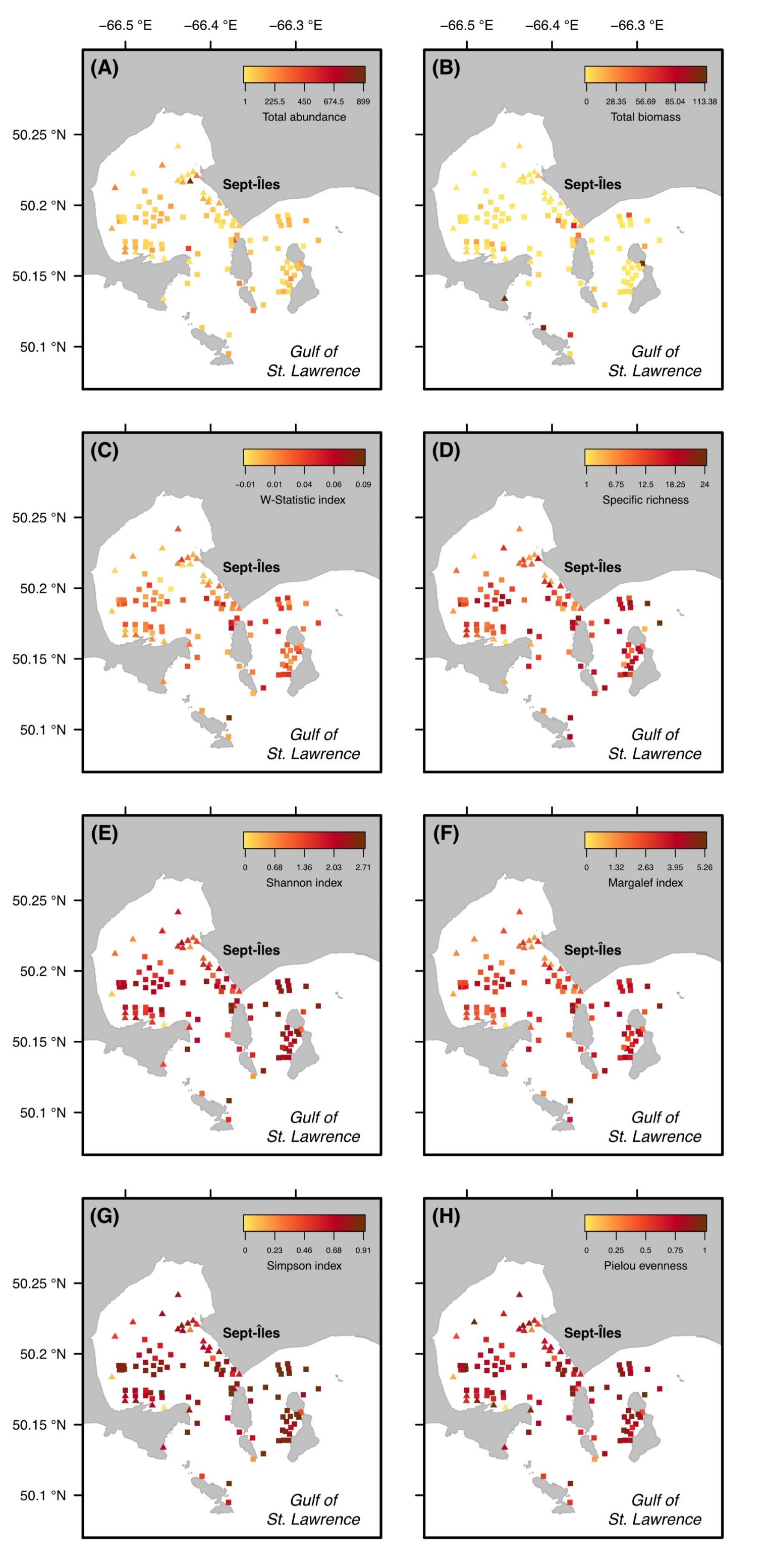 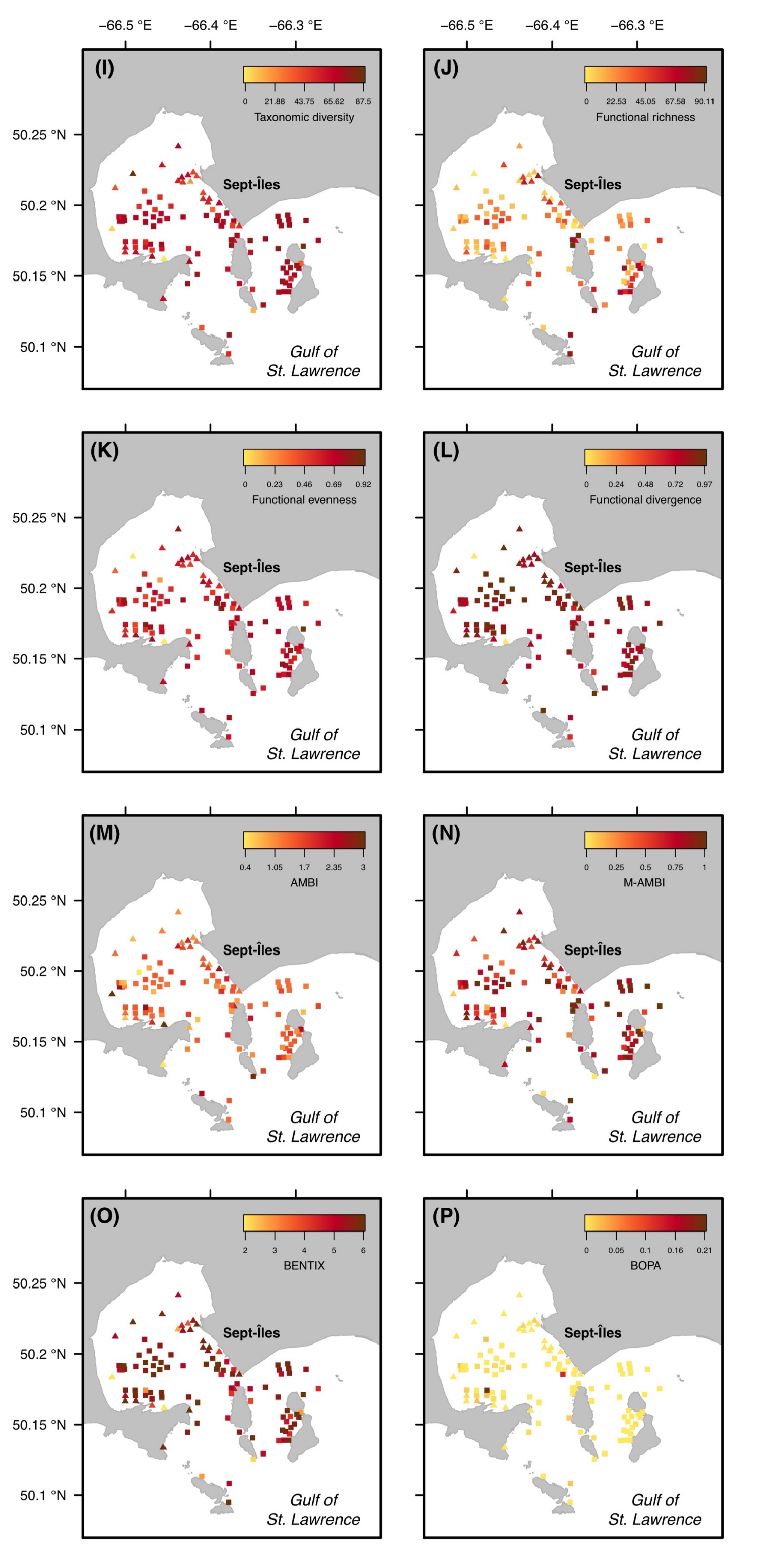 Supplementary TablesTable S1. Classification of the sampled taxa into ecological groups defined by Borja et al. (2000), Dauvin and Ruellet (2007), Grall and Glemarec (1997) and Simboura and Zenetos (2002). Density corresponds to the number of individuals sampled per grab at shallow (< 15 m) and deep (> 15 m) stations. The confidence score goes from 3 (highest confidence) to 0 (lowest confidence) depending on the level of certainty for the taxon classification. AMBI = AZTI Marine Biotic Index, BOPA = Benthic Opportunistic Polychaetes Amphipods Index, CS = confidence score, S = sensitive, T = tolerant, SA = sensitive amphipod, OP = opportunistic polychaete, NA = not assigned.(next page)Table S2. Reference conditions used for the calculation of Multivariate AZTI Marine Biotic Index (M-AMBI), for shallow and deep stations. S = taxa richness, H = Shannon index, AMBI = AZTI Marine Biotic Index.Table S3. Mean (standard error) and extremum values of habitat parameters sampled (organic matter, grain-size classes) and modelled (heavy metal concentrations), calculated for shallow (< 15 m) and deep (> 15 m) stations. SE = standard error.DensityDensityEcological groupsEcological groupsEcological groupsEcological groupsEcological groupsTaxon nameShallowDeepAMBIBENTIXBOPAReferencesCSAceroides (Aceroides) latipes354IIS–Borja et al. (2000)3Akanthophoreus gracilis0154IS–Borja et al. (2000)3Alamprops quadriplicatus20IS–Borja et al. (2000)3Ameritella agilis57IIS–Borja et al. (2000)3Ameroculodes edwardsi09ISSABorja et al. (2000)3Ampelisca vadorum01ISSABorja et al. (2000)3Amphipoda3086NANA–––Anonyx lilljeborgi214IIS–Borja et al. (2000)3Anthozoa01IIS–Borja et al. (2000)1Arcteobia anticostiensis01IIS–Borja et al. (2000) (Polynoidae)2Arrhoges occidentalis01IS–Borja et al. (2000) (Aporrhais sp)2Astarte sp09IS–Borja et al. (2000)2Axinopsida orbiculata1880IIIT–Borja et al. (2000)3Axiothella catenata05IS–Borja et al. (2000) (Axiothella sp)2Bathymedon longimanus29IIS–Borja et al. (2000)3Bathymedon obtusifrons114IIS–Borja et al. (2000)3Boreochiton ruber024IS–Borja et al. (2000)3Brachydiastylis sp02IIS–Borja et al. (2000)2Byblis gaimardii08ISSABorja et al. (2000)3Cancer irroratus10IIS–Gittenberg & Van Loon (2013) (C. pagurus)1Caprella septentrionalis2770IIS–Borja et al. (2000)3Chaetodermatida123NANA–––Chionoecetes opilio02IS–Borja et al. (2000)3Chlamys islandica01IS–Borja et al. (2000)3Chone sp120IIS–Borja et al. (2000)2Ciliatocardium ciliatum01IS–Borja et al. (2000)3Cirripedia30IIS–Borja et al. (2000)3Cistenides granulata050IIS–Borja et al. (2000)3Cossura longocirrata06IVTOPBorja et al. (2000)3Crassicorophium bonellii12IIIT–Borja et al. (2000)3Crenella decussata010IS–Borja et al. (2000)3Cumacea03IS–Borja et al. (2000)3Cyclocardia borealis05IS–Borja et al. (2000) (C. thouarsii)2Cyrtodaria siliqua01IS–Gilkinson et al. (2005)2Diastylis rathkei3212IIIT–Borja et al. (2000)3Diastylis sculpta1328IIS–Borja et al. (2000)3Diastylis sp01IS–Borja et al. (2000)1Echinarachnius parma1361IS–Borja et al. (2000) (Echinoidea)2Edotia montosa50IIS–Borja et al. (2000)3Ennucula tenuis0222IIS–Borja et al. (2000)3Eteone sp06IIITOPBorja et al. (2000)2Euchone sp320IIS–Borja et al. (2000)2Eudorella emarginata09IIS–Borja et al. (2000)3Eudorellopsis integra661092IIS–Tillin & Tyler-Walters (2014) (group of Bathyporeia elegans and E. deformis)2Euspira pallida01IIS–Borja et al. (2000)3Glycera capitata11IIS–Borja et al. (2000)3Glycera sp84IIS–Borja et al. (2000)2Goniada maculata1101IIS–Borja et al. (2000)3Guernea (Prinassus) nordenskioldi019IIIT–de la Ossa Carretero et al. (2011)(Dexamene spinosa)1Halacaridae01IS–Borja et al. (2000)2Haminella solitaria01IIS–Borja et al. (2000)3Hardametopa carinata10IIS–Borja et al. (2000) (Stenothoidae)1Harmothoe sp03IIS–Borja et al. (2000)2Harpacticoida105117NANA–––Hediste diversicolor1819IIITOPBorja et al. (2000)3Heteranomia squamula04IS–Borja et al. (2000)3Hiatella arctica15IS–Borja et al. (2000)3Holothuroidea15IS–Borja et al. (2000)3Idotea phosphorea130IIS–Borja et al. (2000) (Idotea sp)2Ischyroceridae01IIS–Borja et al. (2000) (Ischyrocerus anguipes)2Ischyrocerus anguipes1380IIS–Borja et al. (2000)3Isopoda01NANA–––Lacuna vincta80IIS–Borja et al. (2000)3Lamprops fuscatus716IS–Borja et al. (2000)3Lepeta caeca110IS–Borja et al. (2000)3Leucon (Leucon) nasicoides2406IIS–Borja et al. (2000)3Littorina littorea91IIS–Borja et al. (2000)3Lumbrineridae77IIS–Borja et al. (2000)2Lysianassidae31ISSABorja et al. (2000)2Macoma calcarea168407IIS–Borja et al. (2000)3Maera danae10ISSABorja et al. (2000) (Maera sp)2Maldane sarsi03IIS–Borja et al. (2000)3Maldanidae4185IS–Borja et al. (2000)2Micronephthys neotena7411228IIS–Borja et al. (2000)3Monoculopsis longicornis017IIS–Borja et al. (2000)3Musculus discors01IS–Borja et al. (2000)3Mytilus sp12810IIIT–Borja et al. (2000)2Nematoda271773IIIT–Borja et al. (2000)1Nemertea016IIIT–Borja et al. (2000)1Neoleanira tetragona10IIS–Borja et al. (2000)3Nephtyidae511IIS–Borja et al. (2000)2Nephtys caeca47IIS–Borja et al. (2000)3Nephtys incisa070IIS–Borja et al. (2000)3Nephtys sp02IIS–Borja et al. (2000)2Nuculana minuta013IS–Borja et al. (2000)3Nymphonidae01NANA–––Oenopota sp28IS–Borja et al. (2000)2Oligochaeta5389VT–Borja et al. (2000)1Ophelia limacina06IS–Borja et al. (2000)3Opheliidae03IS–Borja et al. (2000) (Ophelia limacina)2Ophiopholis aculeata02IIS–Borja et al. (2000)3Ophiura robusta0219IIS–Borja et al. (2000)3Orchomenella minuta12IIS–Borja et al. (2000)3Ostracoda2331IS–Bodegart et al. (1997), Ruiz et al. (2005), Gooday et al. (2009)1Pagurus pubescens01IIS–Borja et al. (2000)2Pagurus sp04IIS–Borja et al. (2000)3Pandalus montagui01IIS–Borja et al. (2000)3Parathyasira equalis02IIIT–Borja et al. (2000)3Parvicardium pinnulatum15IS–Borja et al. (2000)3Periploma leanum05IIS–Borja et al. (2000) (P. discus)2Retusophiline lima01IIS–Borja et al. (2000)3Philomedes sp05IIS–Borja et al. (2000)3Pholoe longa130IIS–Borja et al. (2000) (Pholoe sp)2Pholoe sp33161IIS–Borja et al. (2000)2Phoxocephalus holbolli4825ISSABorja et al. (2000)3Polynoidae1761IIS–Borja et al. (2000) (Polynoidae)2Pontogeneia inermis60IIS–Borja et al. (2000) (P. rostrata)2Pontoporeia femorata152164ISSABorja et al. (2000)3Praxillella praetermissa141IIITOPBorja et al. (2000)3Propebela turricula05IS–Borja et al. (2000)3Protomedeia fasciata638IIS–Borja et al. (2000)3Protomedeia grandimana854238IIS–Borja et al. (2000)3Puncturella noachina04IS–Borja et al. (2000)3Quasimelita formosa597ISSABorja et al. (2000) (Melitidae)2Quasimelita quadrispinosa02ISSABorja et al. (2000)3Retusa obtusa63IIS–Borja et al. (2000)3Sabellidae19110IS–Borja et al. (2000)2Scoletoma fragilis1417IIS–Borja et al. (2000)3Scoletoma sp02IIS–Borja et al. (2000)2Scoloplos01IS–Borja et al. (2000)2Serripes groenlandicus02IS–Borja et al. (2000)3Sipuncula029IS–Borja et al. (2000)1Solamen glandula01IIS–Borja et al. (2000) (S. columbianum)2Solariella sp019IS–Borja et al. (2000)2Strongylocentrotus sp024IS–Borja et al. (2000) (S. droebachiensis)3Tachyrhynchus erosus01IS–Borja et al. (2000) (Turritella sp)2Thracia septentrionalis3537IS–Borja et al. (2000)3Thyasira gouldi0142IS–Borja et al. (2000)3Thyasira sp011IIS–Borja et al. (2000)1Trichotropis bicarinata01IIS–Borja et al. (2000) (Euspira sp)2Turritellopsis stimpsoni04IS–Borja et al. (2000) (Turritella sp)2Yoldia myalis03IS–Borja et al. (2000) (Y. limatula)2‘Bad’ status‘High’ statusShallow stationsS2.516.25H’0.352.01AMBI2.880.72Deep stationsS721.95H’1.142.54AMBI2.430.78Shallow stations (n = 26)Shallow stations (n = 26)Shallow stations (n = 26)Deep stations (n = 82)Deep stations (n = 82)Deep stations (n = 82)VariableMean (SE)MinimumMaximumMean (SE)MinimumMaximumOrganic matter (%)1.09 (0.2)0.254.421.69 (0.1)0.233.71Gravel (%)1.8 (0.7)012.43.7 (1.4)076.5Sand (%)56.4 (5.1)0.896.847.8 (2.4)097Silt (%)39.4 (4.8)3.286.946 (2.6)084.5Clay (%)2.4 (1.7)037.12.5 (1.6)097.9Arsenic (mg.kg-1)3.48 (0.3)1.57.63.84 (0.3)1.416Cadmium (mg.kg-1)0.15 (0)0.080.230.13 (0)0.060.19Chromium (mg.kg-1)60.89 (3.8)28110.755 (1.7)27.886.5Copper (mg.kg-1)12.93 (1.2)2.928.711.3 (0.5)3.621.4Iron (g.kg-1)53.55 (2.5)32.6578.4753.87 (1.8)28.36151.23Manganese (g.kg-1)1.22 (0.1)0.463.441.1 (0.1)0.422.96Mercury (mg.kg-1)0.02 (0)00.050.02 (0)00.09Lead (mg.kg-1)5.8 (0.4)2.412.15.12 (0.2)1.79.3Zinc (mg.kg-1)63.79 (4.3)33.514157.74 (1.7)27.693.9